PRIMAVERAPosso pensare che siail ventoa scuotere i vostri steli in un sì.E che non sia una risposta alle mie preghiere.Ma non posso ignorareche sia felicitàsentire ondeggiare la mia animainsieme a voi.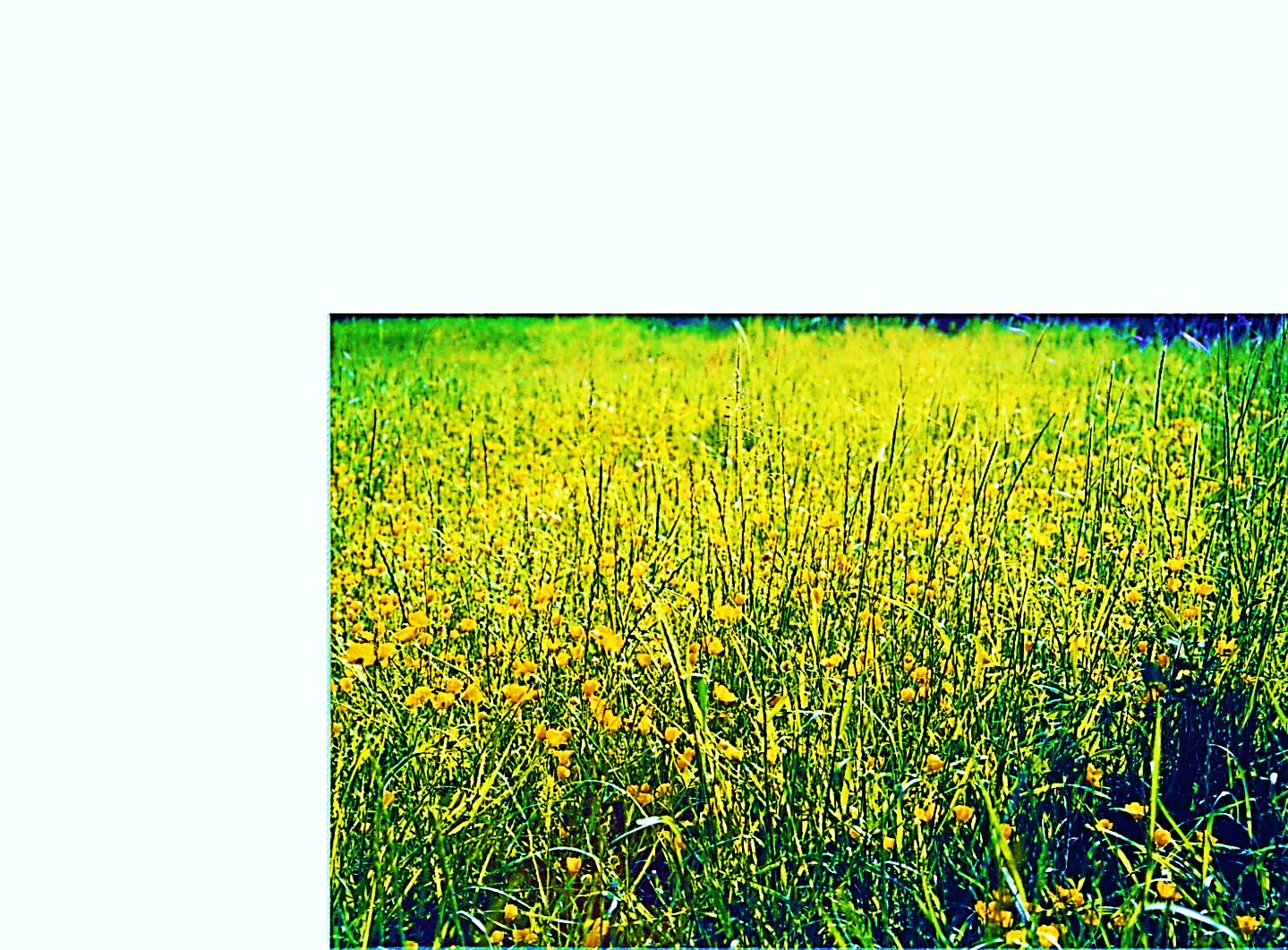 